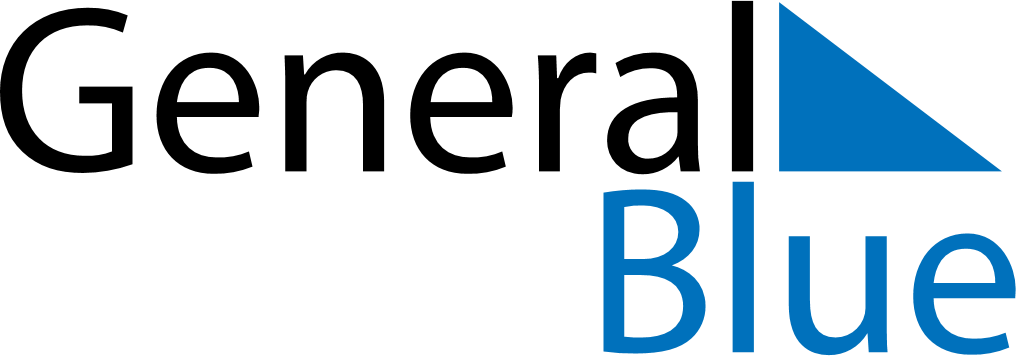 2025 – Q3Ukraine  2025 – Q3Ukraine  2025 – Q3Ukraine  2025 – Q3Ukraine  2025 – Q3Ukraine  JulyJulyJulyJulyJulyJulyJulyMONTUEWEDTHUFRISATSUN12345678910111213141516171819202122232425262728293031AugustAugustAugustAugustAugustAugustAugustMONTUEWEDTHUFRISATSUN12345678910111213141516171819202122232425262728293031SeptemberSeptemberSeptemberSeptemberSeptemberSeptemberSeptemberMONTUEWEDTHUFRISATSUN123456789101112131415161718192021222324252627282930Aug 24: Independence DayAug 25: Independence Day (substitute day)